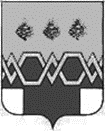 ДУМАМ А К С А Т И Х И Н С К О Г ОМ У Н И Ц И П А Л Ь Н О Г О  О К Р У Г АТ В Е Р С К О Й  О Б Л А С Т ИР Е Ш Е Н И ЕОт 21.12.2022 года                                                                                                                № 65О реестре лиц, замещающих муниципальные должности муниципального образования Тверской области «Максатихинский муниципальный округ», должностей муниципальной службы для обеспечения исполнения полномочий контрольно-счетного органа муниципального образования и должностей муниципальной службы в администрации Максатихинского муниципального округа На основании решения Думы Максатихинского муниципального округа от 21декабря 2022 года № 64 «О структуре администрации Максатихинского муниципального округа Тверской области», ДУМА МАКСАТИХИНСКОГОМУНИЦИПАЛЬНОГО ОКРУГА РЕШИЛА:1. Утвердить реестр лиц, замещающих муниципальные должности муниципального образования Тверской области «Максатихинский муниципальный округ», должностей муниципальной службы для обеспечения исполнения полномочий контрольно-счетного органа муниципального образования и должностей муниципальной службы в администрации Максатихинского муниципального округа (прилагается).2. Решение Собрания депутатов Максатихинского района от 05.09.2022 г. № 209 «О реестре лиц, замещающих муниципальные должности муниципального образования Тверской области «Максатихинский район», должностей муниципальной службы для обеспечения исполнения полномочий контрольно-счетного органа муниципального образования и должностей муниципальной службы в администрации Максатихинского района» считать утратившим силу.3. Настоящее решение вступает в силу с 01.01.2023 г.Председатель Думы МаксатихинскогоМуниципального округа                                                                                       Н.А. КошкаровПриложениек решению Думы Максатихинского муниципального округа от 21.12.2022 № 65Реестрлиц, замещающих муниципальные должности муниципального образования Тверской области «Максатихинский муниципальный округ», должности муниципальной службы для обеспечения исполнения полномочий контрольно-счетного органа муниципального образования и должности муниципальной службы в администрации Максатихинского муниципального округа1. Лица, замещающие муниципальные должности муниципального образования Тверской области «Максатихинский муниципальный округ»Глава Максатихинского муниципального округаПредседатель Думы Максатихинского муниципального округа  Депутат Думы Максатихинского муниципального округа  Председатель контрольно-счетной палаты Максатихинского муниципального округа  2. Должности муниципальной службы в администрации Максатихинского муниципального округа Высшая должностьПервый заместитель главы администрации  Максатихинского муниципального округа Заместитель главы администрации округа, начальник финансового управленияЗаместитель главы администрации округа по внутренней и социальной политикеЗаместитель главы администрации округа, начальник управления по работе с сельскими территориямиЗаместитель главы администрации округа, начальник управления по безопасности и жизнедеятельностиСоветник главы администрации округаГлавная должностьРуководитель самостоятельного структурного подразделения администрации Максатихинского муниципального округаНачальник управления по территориальному развитию Председатель Комитета по управлению имуществом и земельным отношениямНачальник управления по делам культуры, молодёжной политики, спорта и туризмаНачальник управления образованияНачальник финансового управленияЗаместитель руководителя самостоятельного структурного подразделения администрации Максатихинского муниципального округаЗаместитель начальника управления по территориальному развитию Заместитель начальника управления культуры, молодежной политики, спорта и туризмаЗаместитель начальника управления образованияЗаместитель начальника финансового управленияЗаместитель начальника управления по работе с сельскими территориямиРуководитель структурного подразделения в составе администрации Максатихинского муниципального округаРуководитель юридического отделаРуководитель отдела закупокРуководитель отдела муниципальной службыРуководитель отдела по связям с общественностью и взаимодействию со средствами массовой информации (СМИ)Руководитель архивного отделаРуководитель отдела ЗАГСНачальник управления бухгалтерского учёта и отчётностиВедущая должностьРуководитель структурного подразделения в составе самостоятельногоструктурного подразделенияадминистрации Максатихинского муниципального округаРуководитель отдела жизнеобеспечения управления по территориальному развитию Руководитель отдела земельных отношений Комитета по управлению имуществом и земельным отношениямНачальник отдела сводного планирования и финансирования бюджетной сферы финансового управленияНачальник отдела бухгалтерского учёта и отчётности финансового управленияНачальник отдела доходов финансового управленияНачальник отдела казначейского исполнения бюджета финансового управленияНачальник отдела экономики финансового управленияРуководитель Зареченского территориального отдела управления по работе с сельскими территориямиРуководитель Малышевского территориального отдела управления по работе с сельскими территориямиРуководитель Рыбинского территориального отдела управления по работе с сельскими территориямиРуководитель отдела мобилизационной подготовки по делам ГО и ЧС управления по безопасности и жизнедеятельностиРуководитель отдела муниципального контроля управления по безопасности и жизнедеятельностиЗаместитель руководителя структурного подразделения в составе самостоятельного структурного подразделения администрации Максатихинского муниципального округаЗаместитель начальника отдела сводного планирования и финансирования бюджетной сферы финансового управленияЗаместитель начальника отдела бухгалтерского учёта и отчётности финансового управленияЗаместитель начальника отдела казначейского исполнения бюджета финансового управленияЗаместитель руководителя отдела мобилизационной подготовки по делам ГО и ЧС управления по безопасности и жизнедеятельностиЗаместитель руководителя структурного подразделения в составе администрации Максатихинского муниципального округаЗаместитель начальника управления бухгалтерского учёта и отчётностиСтаршая должностьГлавный специалистВедущий специалистМладшая должностьСпециалист 1 категорииСпециалист 2 категорииСпециалист